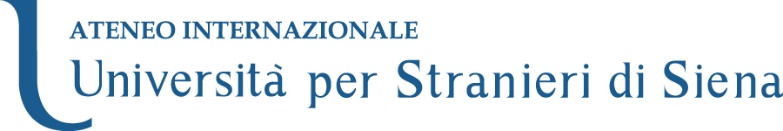 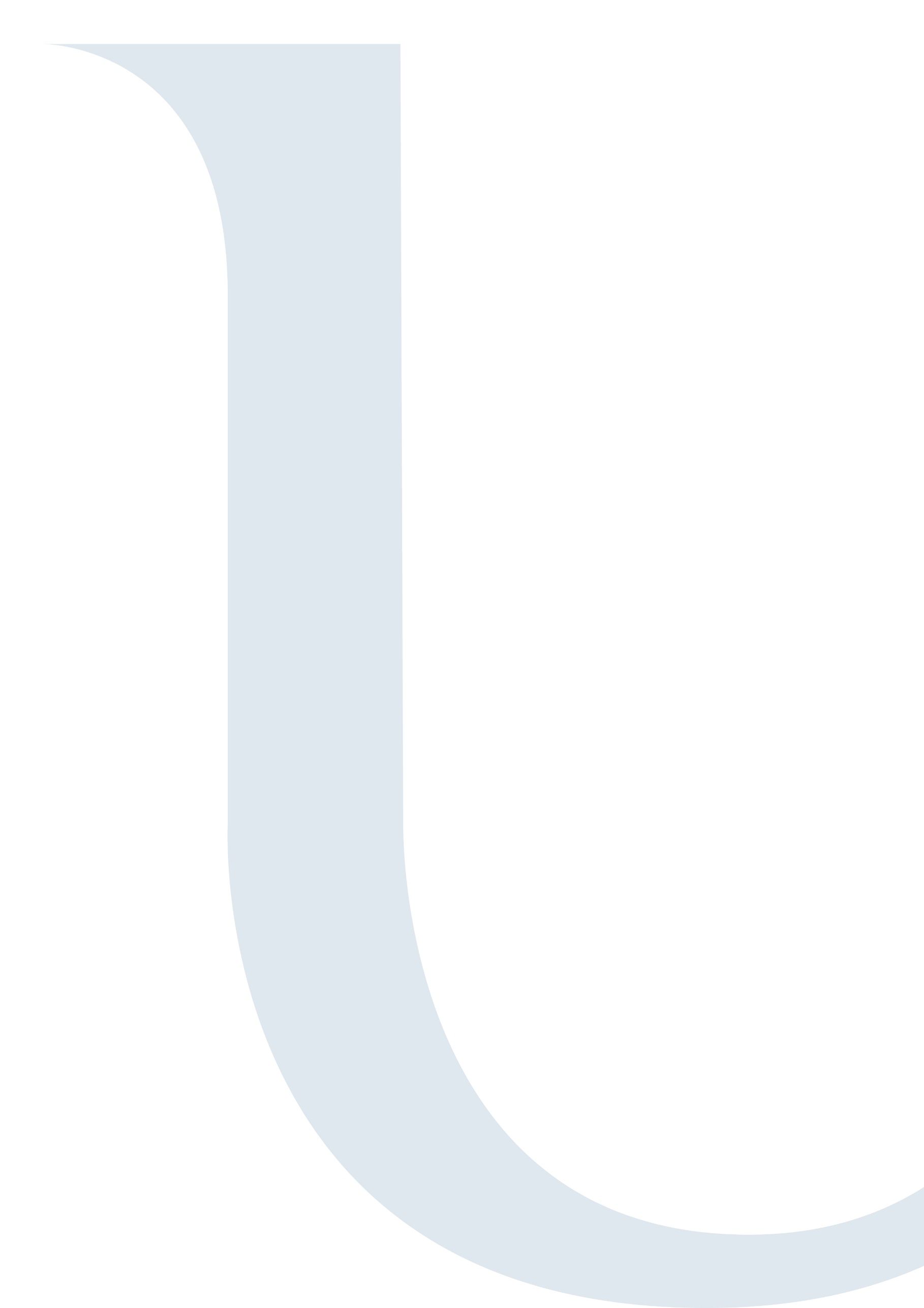 MANIFESTAZIONE DI INTERESSE TRASNFRONTALIERO PER L’APPALTO DEL SERVIZIO DI  ATTIVAZIONE E GESTIONE DI UN “DESK UNISTRASI” IN TURCHIA PER L’ASSISTENZA A STUDENTI TURCHI DI LINGUA E CULTURA ITALIANAIl/la sottoscritto/a _____________________________ , C.F. _____________________________________,nato/a a _____________________________________ (prov. ___, Stato ___) il ______________________;residente nel Comune di _____________________, CAP __________, prov. (____), Stato _____________;via/piazza, ecc. _________________________________________________________________________;in qualità di: legale rappresentante di       procuratore generale/speciale di       altro (specificare) ______________________________________________________________________      Partita IVA: ____________________________________________________________________________;Codice Fiscale: _________________________________________________________________________;con sede legale nel seguente Stato membro dell’Unione Europea diverso dall’Italia ____________________      Via/Piazza, ecc. _________________________________________________________________________     Comune di _____________________________________________________________________________      CAP __________      prov. (_________)Indirizzo e-mail: _________________________________________________________________________;Indirizzo di posta elettronica certificata (PEC): _________________________________________________;Numero telefono: _______________________________________________________________________;      (di seguito “l’Operatore economico”)Ai sensi degli artt. 46 e 47 del D.P.R. n. 445/2000, consapevole della responsabilità penale cui può andare incontro nel caso di affermazioni mendaci e delle relative sanzioni penali di cui all'art. 76 del D.P.R. 445/2000,DICHIARAl’interesse dell’Operatore economico all’affidamento dell’appalto dell’appalto del servizio di attivazione e gestione di un “Desk Unistrasi” in Turchia per l’assistenza a studenti turchi di lingua e cultura italiana DICHIARA altresìai sensi degli artt. 46 e 47 del D.P.R. 445/2000,che i settori di attività dell’Operatore economico sono i seguenti: __________________________________________________________________________________________________________________________________________________________________________________________________________________________________________________________________;che l’Operatore Economico è iscritto nel seguente registro professionale o commerciale di cui all’allegato II.11 del D.Lgs. 36/2023: __________________________________________________________________________________________________________________________________________________________________________________________________________________________________________________________________;che l’Operatore Economico possiede le seguenti qualificazioni rilevanti ai fini dell’appalto in oggetto:      __________________________________________________________________________________________________________________________________________________________________________________________________________________________________________________________________;che l’Operatore Economico possiede la seguente esperienza professionale pregressa relativa all’oggetto dell’appalto: __________________________________________________________________________________________________________________________________________________________________________________________________________________________________________________________________;INDICAi seguenti ulteriori ed eventuali elementi da cui ricavare l’idoneità professionale e la capacità tecnica dell’Operatore Economico all’esecuzione dell’appalto in oggetto: __________________________________________________________________________________________________________________________________________________________________________________________________________________________________________________________________i seguenti ulteriori ed eventuali elementi da cui ricavare l’effettivo interesse dell’Operatore Economico all’affidamento dell’appalto: __________________________________________________________________________________________________________________________________________________________________________________________________________________________________________________________________;FIRMA LEGALE RAPPRESENTANTE/PROCURATORE/ALTRO________________________________________________ALLEGAcopia di documento di identità in corso di validità.